Приложение №5к  «Положению предоставления кредитов юридическим лицам и индивидуальным предпринимателям в ООО КБ «Столичный Кредит» ЗАЯВЛЕНИЕ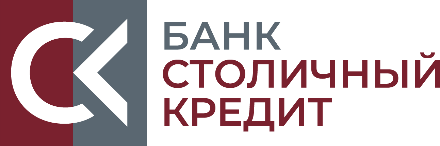 НА ВЫДАЧУ БАНКОВСКОЙ ГАРАНТИИЗАЯВЛЕНИЕНА ВЫДАЧУ БАНКОВСКОЙ ГАРАНТИИЗАЯВЛЕНИЕНА ВЫДАЧУ БАНКОВСКОЙ ГАРАНТИИЗАЯВЛЕНИЕНА ВЫДАЧУ БАНКОВСКОЙ ГАРАНТИИЗАЯВЛЕНИЕНА ВЫДАЧУ БАНКОВСКОЙ ГАРАНТИИЗАЯВЛЕНИЕНА ВЫДАЧУ БАНКОВСКОЙ ГАРАНТИИЗАЯВЛЕНИЕНА ВЫДАЧУ БАНКОВСКОЙ ГАРАНТИИЗАЯВЛЕНИЕНА ВЫДАЧУ БАНКОВСКОЙ ГАРАНТИИЗАЯВЛЕНИЕНА ВЫДАЧУ БАНКОВСКОЙ ГАРАНТИИЗАЯВЛЕНИЕНА ВЫДАЧУ БАНКОВСКОЙ ГАРАНТИИЗАЯВЛЕНИЕНА ВЫДАЧУ БАНКОВСКОЙ ГАРАНТИИЗАЯВЛЕНИЕНА ВЫДАЧУ БАНКОВСКОЙ ГАРАНТИИЗАЯВЛЕНИЕНА ВЫДАЧУ БАНКОВСКОЙ ГАРАНТИИЗАЯВЛЕНИЕНА ВЫДАЧУ БАНКОВСКОЙ ГАРАНТИИОт:От:От:(наименование Принципала в соответствии с уставом)(наименование Принципала в соответствии с уставом)(наименование Принципала в соответствии с уставом)(наименование Принципала в соответствии с уставом)(наименование Принципала в соответствии с уставом)(наименование Принципала в соответствии с уставом)(наименование Принципала в соответствии с уставом)(наименование Принципала в соответствии с уставом)(наименование Принципала в соответствии с уставом)(наименование Принципала в соответствии с уставом)(наименование Принципала в соответствии с уставом)(наименование Принципала в соответствии с уставом)(наименование Принципала в соответствии с уставом)(наименование Принципала в соответствии с уставом)Адрес в соответствии с уставом:Адрес в соответствии с уставом:Адрес в соответствии с уставом:Адрес в соответствии с уставом:Адрес в соответствии с уставом:Адрес в соответствии с уставом:Фактический адрес:Фактический адрес:Фактический адрес:Фактический адрес:Фактический адрес:Фактический адрес:ИНН/КППИНН/КППИНН/КППИНН/КППИНН/КППИНН/КППОГРНОГРНТелефон/факсТелефон/факсТелефон/факсТелефон/факсТелефон/факсТелефон/факсПрошу выдать банковскую гарантию на следующих условиях:Прошу выдать банковскую гарантию на следующих условиях:Прошу выдать банковскую гарантию на следующих условиях:Прошу выдать банковскую гарантию на следующих условиях:Прошу выдать банковскую гарантию на следующих условиях:Прошу выдать банковскую гарантию на следующих условиях:Прошу выдать банковскую гарантию на следующих условиях:Прошу выдать банковскую гарантию на следующих условиях:Прошу выдать банковскую гарантию на следующих условиях:Прошу выдать банковскую гарантию на следующих условиях:Прошу выдать банковскую гарантию на следующих условиях:Прошу выдать банковскую гарантию на следующих условиях:Прошу выдать банковскую гарантию на следующих условиях:Прошу выдать банковскую гарантию на следующих условиях:Сумма Гарантии:Сумма Гарантии:Сумма Гарантии:рублейСрок Гарантии:Срок Гарантии:Срок Гарантии:с «____»  __________  20____ года/иные условия, определяющие дату вступления гарантии в силупо «____»  __________  20____ года/или период времени в годах, месяцах, неделях или дняхс «____»  __________  20____ года/иные условия, определяющие дату вступления гарантии в силупо «____»  __________  20____ года/или период времени в годах, месяцах, неделях или дняхс «____»  __________  20____ года/иные условия, определяющие дату вступления гарантии в силупо «____»  __________  20____ года/или период времени в годах, месяцах, неделях или дняхс «____»  __________  20____ года/иные условия, определяющие дату вступления гарантии в силупо «____»  __________  20____ года/или период времени в годах, месяцах, неделях или дняхс «____»  __________  20____ года/иные условия, определяющие дату вступления гарантии в силупо «____»  __________  20____ года/или период времени в годах, месяцах, неделях или дняхс «____»  __________  20____ года/иные условия, определяющие дату вступления гарантии в силупо «____»  __________  20____ года/или период времени в годах, месяцах, неделях или дняхс «____»  __________  20____ года/иные условия, определяющие дату вступления гарантии в силупо «____»  __________  20____ года/или период времени в годах, месяцах, неделях или дняхс «____»  __________  20____ года/иные условия, определяющие дату вступления гарантии в силупо «____»  __________  20____ года/или период времени в годах, месяцах, неделях или дняхс «____»  __________  20____ года/иные условия, определяющие дату вступления гарантии в силупо «____»  __________  20____ года/или период времени в годах, месяцах, неделях или дняхс «____»  __________  20____ года/иные условия, определяющие дату вступления гарантии в силупо «____»  __________  20____ года/или период времени в годах, месяцах, неделях или дняхЦель гарантииЦель гарантииЦель гарантииобеспечение заявки на участие в конкурсе, аукционе или иных торгахобеспечение заявки на участие в конкурсе, аукционе или иных торгахобеспечение заявки на участие в конкурсе, аукционе или иных торгахобеспечение заявки на участие в конкурсе, аукционе или иных торгахобеспечение заявки на участие в конкурсе, аукционе или иных торгахобеспечение заявки на участие в конкурсе, аукционе или иных торгахобеспечение заявки на участие в конкурсе, аукционе или иных торгахобеспечение заявки на участие в конкурсе, аукционе или иных торгахобеспечение заявки на участие в конкурсе, аукционе или иных торгахобеспечение заявки на участие в конкурсе, аукционе или иных торгахобеспечение заявки на участие в конкурсе, аукционе или иных торгахобеспечение заявки на участие в конкурсе, аукционе или иных торгахобеспечение обязательств по договору (соглашению, контракту), в том числе внешнеэкономическому или заключенным для государственных и муниципальных нуждобеспечение обязательств по договору (соглашению, контракту), в том числе внешнеэкономическому или заключенным для государственных и муниципальных нуждобеспечение обязательств по договору (соглашению, контракту), в том числе внешнеэкономическому или заключенным для государственных и муниципальных нуждобеспечение обязательств по договору (соглашению, контракту), в том числе внешнеэкономическому или заключенным для государственных и муниципальных нуждобеспечение обязательств по договору (соглашению, контракту), в том числе внешнеэкономическому или заключенным для государственных и муниципальных нуждобеспечение обязательств по договору (соглашению, контракту), в том числе внешнеэкономическому или заключенным для государственных и муниципальных нуждобеспечение обязательств по договору (соглашению, контракту), в том числе внешнеэкономическому или заключенным для государственных и муниципальных нуждобеспечение обязательств по договору (соглашению, контракту), в том числе внешнеэкономическому или заключенным для государственных и муниципальных нуждобеспечение обязательств по договору (соглашению, контракту), в том числе внешнеэкономическому или заключенным для государственных и муниципальных нуждобеспечение обязательств по договору (соглашению, контракту), в том числе внешнеэкономическому или заключенным для государственных и муниципальных нуждобеспечение обязательств по договору (соглашению, контракту), в том числе внешнеэкономическому или заключенным для государственных и муниципальных нуждобеспечение обязательств по договору (соглашению, контракту), в том числе внешнеэкономическому или заключенным для государственных и муниципальных нуждобеспечение обязательств перед Таможенными органами Российской Федерацииобеспечение обязательств перед Таможенными органами Российской Федерацииобеспечение обязательств перед Таможенными органами Российской Федерацииобеспечение обязательств перед Таможенными органами Российской Федерацииобеспечение обязательств перед Таможенными органами Российской Федерацииобеспечение обязательств перед Таможенными органами Российской Федерацииобеспечение обязательств перед Таможенными органами Российской Федерацииобеспечение обязательств перед Таможенными органами Российской Федерацииобеспечение обязательств перед Таможенными органами Российской Федерацииобеспечение обязательств перед Таможенными органами Российской Федерацииобеспечение обязательств перед Таможенными органами Российской Федерацииобеспечение обязательств перед Таможенными органами Российской ФедерацииОбеспечиваемое Гарантией обязательствоОбеспечиваемое Гарантией обязательствоОбеспечиваемое Гарантией обязательствоОбеспечиваемое Гарантией обязательствоОбеспечиваемое Гарантией обязательствоОбеспечиваемое Гарантией обязательствоИнформация о БенефициареИнформация о БенефициареИнформация о БенефициареИнформация о БенефициареИнформация о БенефициареИнформация о БенефициареИнформация о БенефициареИнформация о БенефициареИнформация о БенефициареИнформация о БенефициареИнформация о БенефициареИнформация о БенефициареИнформация о БенефициареПолное наименование в соответствии с уставомПолное наименование в соответствии с уставомПолное наименование в соответствии с уставомПолное наименование в соответствии с уставомПолное наименование в соответствии с уставомПолное наименование в соответствии с уставомАдрес в соответствии с уставомАдрес в соответствии с уставомАдрес в соответствии с уставомАдрес в соответствии с уставомАдрес в соответствии с уставомАдрес в соответствии с уставомИНН/КППИНН/КППИНН/КППИНН/КППОГРНОГРНОГРНТелефон/факсТелефон/факсТелефон/факсТелефон/факсИноеИноеИноеИноеПредлагаемое обеспечение (поручительство, залог):Предлагаемое обеспечение (поручительство, залог):Предлагаемое обеспечение (поручительство, залог):Предлагаемое обеспечение (поручительство, залог):Предлагаемое обеспечение (поручительство, залог):Предлагаемое обеспечение (поручительство, залог):Предлагаемое обеспечение (поручительство, залог):Предлагаемое обеспечение (поручительство, залог):Предлагаемое обеспечение (поручительство, залог):Предлагаемое обеспечение (поручительство, залог):Предлагаемое обеспечение (поручительство, залог):Предлагаемое обеспечение (поручительство, залог):Предлагаемое обеспечение (поручительство, залог):1.2.3.Приложения:Приложения:Приложения:Приложения:1.2.3.(наименование должности руководителя в соответствии с уставом)(наименование должности руководителя в соответствии с уставом)(наименование должности руководителя в соответствии с уставом)(наименование должности руководителя в соответствии с уставом)(наименование должности руководителя в соответствии с уставом)(наименование должности руководителя в соответствии с уставом)(наименование должности руководителя в соответствии с уставом)(наименование должности руководителя в соответствии с уставом)(подпись)(подпись)(Ф.И.О.)(Ф.И.О.)(Ф.И.О.)(Ф.И.О.)М.П.М.П.М.П.М.П.М.П.М.П.М.П.М.П.«_____» _____________ 20_ г.«_____» _____________ 20_ г.«_____» _____________ 20_ г.«_____» _____________ 20_ г.